Муниципальное бюджетное общеобразовательное учреждение«Айдарская средняя общеобразовательная школа имени Героя Советского СоюзаБориса Григорьевича Кандыбина Ровеньского района Белгородской области»Рабочая программапо учебному предмету «Физическая культура»уровня основного общего образования(базовый уровень)5 – 9 классСрок реализации: 5 лет2020 годI Пояснительная запискаРабочая программа по учебному предмету «Физическая культура», разработана на основе авторской рабочей программы по физической культуре 5-9 классы В.И. Лях, М.: «Просвещение», 2016 г.При реализации рабочей программы используется следующий УМК: Учебник: Виленский, М.Я., Физическая культура 5-7 класс. /М.Я. Виленский.- М.: Просвещение, 2018.Учебник: Зданевич, А. А. Физическая культура 8-9 класс. /А.А. Зданевич ,В.И.Лях. - М.: Просвещение, 2018Программа рассчитана на 34 учебные недели, разработана для  двух учебных занятий в неделю, количество учебных часов на уровень 340, количество учебных часов на год 68.	II Планируемые результатыВ соответствии с ФГОС данная рабочая программа направлена на достижение системы планируемых результатов, включающей в себя личностные, метапредметные, предметные результаты. В том числе на формирование планируемых результатов освоения междисциплинарных программ «Формирование универсальных учебных действий». Личностные результаты  отражаются  в  индивидуальных  качественных  свойствах учащихся,  которые  приобретаются  в  процессе  освоения  учебного  предмета  «Физическая культура».  Эти качественные свойства проявляются, прежде всего,  в  положительном отношении учащихся к занятиям двигательной (физкультурной) деятельностью, накоплении необходимых знаний, а также в умении использовать  ценности физической  культуры  для удовлетворения  индивидуальных  интересов  и  потребностей,  достижения  личностно значимых результатов в физическом совершенстве.Личностные результаты могут проявляться в разных областях культуры.В области познавательной культуры:владение  знаниями  об  индивидуальных  особенностях  физического  развития  и физической подготовленности, о соответствии их возрастным и половым нормативам; владение знаниями об особенностях индивидуального здоровья и о функциональных возможностях  организма,  способах  профилактики  заболеваний  и  перенапряжения средствами физической культуры; владение  знаниями  по  основам  организации  и  проведения  занятий  физической культурой  оздоровительной  и  тренировочной  направленности,  составлению содержания  занятий  в  соответствии  с  собственными  задачами,  индивидуальными особенностями физического развития и физической подготовленности.В области нравственной культуры:способность  управлять  своими  эмоциями,  проявлять  культуру  общения  и взаимодействия  в  процессе  занятий  физической  культурой,  игровой  и соревновательной деятельности; способность  активно  включаться  в  совместные  физкультурно-оздоровительные  и спортивные мероприятия, принимать участие в их организации и проведении; владение  умением  предупреждать  конфликтные  ситуации  во  время  совместных занятий  физической  культурой  и  спортом,  разрешать  спорные  проблемы  на  основе уважительного и доброжелательного отношения к окружающим.В области трудовой культуры:умение  планировать  режим  дня,  обеспечивать  оптимальное  сочетание  нагрузки  и отдыха; умение проводить туристские пешие походы, готовить снаряжение, организовывать и благоустраивать места стоянок, соблюдать правила безопасности; умение  содержать  в  порядке  спортивный  инвентарь  и  оборудование,  спортивную одежду, осуществлять их подготовку к занятиям и спортивным соревнованиям.В области эстетической культуры:красивая  (правильная)  осанка,  умение  ее  длительно  сохранять  при  разнообразных формах движения и пере движений; хорошее  телосложение,  желание  поддерживать  его  в  рамках  принятых  норм  и представлений посредством занятий физической культурой; культура движения, умение передвигаться красиво, легко и непринужденно.В области коммуникативной культуры:владение  умением  осуществлять  поиск  информации  по  вопросам  развития современных  оздоровительных  систем,  обобщать,  анализировать  и  творчески применять полученные знания в самостоятельных занятиях физической культурой; владение  умением  достаточно  полно  и  точно  формулировать  цель  и  задачи совместных  с  другими  детьми  занятий  физкультурно-оздоровительной  и  спортивно-оздоровительной деятельностью, излагать их содержание; владение  умением  оценивать  ситуацию  и  оперативно  принимать  решения,  находить адекватные  способы  поведения  и  взаимодействия  с  партнерами  во  время  учебной  и игровой деятельности.В области физической культуры:владение навыками выполнения жизненно важных двигательных умений (ходьба, бег, прыжки, лазанья и др.)  различными способами, в различных изменяющихся внешних условиях; владение  навыками  выполнения разнообразных  физических  упражнений  различной функциональной  направленности,  технических  действий  базовых  видов  спорта,  а также применения их в игровой и соревновательной деятельности;умение  максимально проявлять физические способности (качества)  при выполнении тестовых упражнений по физической культуре.Метапредметные результаты освоения физической культуры.Метапредметные  результаты  характеризуют  уровень  сформированностикачественных  универсальных  способностей  учащихся,  проявляющихся  в  активном применении  знаний  и  умений  в  познавательной  и  предметно-практической  деятельности. Приобретенные на базе освоения содержания предмета «Физическая культура», в единстве с освоением  программного  материала  других  образовательных  дисциплин,  универсальные способности потребуются как в рамках образовательного процесса (умение учиться), так и в реальной повседневной жизни учащихся.Метапредметные результаты проявляются в различных областях культуры.В области познавательной культуры:понимание физической культуры как явления культуры, способствующего развитию целостной  личности  человека,  сознания  и  мышления,  физических,   психических  и нравственных качеств; понимание  здоровья  как  важнейшего  условия  саморазвития  и  самореализации человека,  расширяющего  свободу  выбора  профессиональной  деятельности  и обеспечивающего долгую сохранность творческой активности; понимание физической культуры как средства организации здорового образа жизни, профилактики вредных привычек и девиантного (отклоняющегося) поведения.В области нравственной культуры:бережное отношение к собственному здоровью и здоровью окружающих, проявление доброжелательности и отзывчивости к людям, имеющим ограниченные  возможности и нарушения в состоянии здоровья;уважительное  отношение  к  окружающим,  проявление  культуры  взаимодействия, терпимости  и  толерантности  в  достижении  общих  целей  при  совместной деятельности; ответственное  отношение  к  порученному  делу,  проявление  осознанной дисциплинированности  и  готовности  отстаивать  собственные  позиции,  отвечать  за результаты собственной деятельности.В области трудовой культуры:добросовестное  выполнение  учебных  заданий,  осознанное  стремление  к  освоению новых  знаний  и  умений,  качественно  повышающих результативность  выполнения заданий; рациональное  планирование  учебной  деятельности,  умение  организовывать  места занятий и обеспечивать их безопасность; поддержание  оптимального  уровня  работоспособности  в  процессе  учебной деятельности,  активное  использование  занятий  физической  культурой  для профилактики психического и физического утомления.В области эстетической культуры:восприятие красоты телосложения и осанки человека в соответствии с культурными образцами и эстетическими канонами, формирование физической красоты с позиций укрепления и сохранения здоровья; понимание  культуры  движений  человека,  постижение  жизненно  важных двигательных  умений  в  соответствии  с  их  целесообразностью  и эстетической привлекательностью; восприятие  спортивного  соревнования  как  культурно-массового  зрелищного мероприятия, проявление адекватных норм поведения, неантагонистических способов общения и взаимодействия.В области коммуникативной культуры:владение  культурой  речи,  ведение  диалога  в  доброжелательной  и  открытой  форме, проявление к собеседнику внимания, интереса и уважения;владение умением вести дискуссию, обсуждать содержание и результаты совместной деятельности, находить компромиссы при принятии общих решений; владение  умением  логически  грамотно  излагать,  аргументировать  и  обосновывать собственную точку зрения, доводить ее до собеседника.В области физической культуры: владение  способами  организации  и  проведения  разнообразных  форм  занятий физической культурой, их планирования и содержательного наполнения; владение  широким  арсеналом  двигательных  действий  и  физических  упражнений  из базовых  видов  спорта  и  оздоровительной  физической  культуры,  активное  их использование  в  самостоятельно  организуемой  спортивно-оздоровительной  и физкультурно-оздоровительной деятельности;владение  способами  наблюдения  за  показателями  индивидуального  здоровья, физического  развития  и  физической  подготовленности,  использование  этих показателей в организации и проведении самостоятельных форм занятий физической культурой.Предметные результаты освоения физической культуры.Предметные результаты  характеризуют опыт учащихся в творческой двигательной деятельности, который приобретается и закрепляется в процессе освоения учебного предмета «Физическая  культура».  Приобретаемый  опыт  проявляется  в  знаниях  и  способах двигательной  деятельности,  умениях  творчески  их  применять  при  решении  практических задач,  связанных  с  организацией  и  проведением  самостоятельных  занятий  физической культурой.Предметные  результаты,  так  же  как  и  метапредметные,  проявляются  в  разных  областях культуры.В области познавательной культуры:знания по истории и развитию спорта и олимпийского движения, о положительном их влиянии на укрепление мира и дружбы между народами;знание основных направлений развития физической культуры в обществе, их целей, задач и форм организации; знания о  здоровом образе жизни, его связи с укреплением здоровья и профилактикой вредных  привычек,  о  роли  и  месте  физической  культуры  в  организации  здорового образа жизни.В области нравственной культуры:способность  проявлять  инициативу  и  творчество  при  организации  совместных занятий  физической  культурой,  доброжелательное  и  уважительное  отношение  к занимающимся, независимо от особенностей их здоровья, физической и технической подготовленности; умение  оказывать  помощь  занимающимся  при  освоении  новых  двигательных действий, корректно объяснять и объективно оценивать технику их выполнения;способность  проявлять  дисциплинированность  и  уважительное  отношение  к сопернику в условиях игровой и соревновательной деятельности, соблюдать правила игры и соревнований.В области трудовой культуры:способность  преодолевать  трудности,  выполнять  учебные  задания  по  технической и физической подготовке в полном объеме;способность организовывать самостоятельные занятия физической культурой разной направленности,  обеспечивать  безопасность  мест  занятий,  спортивного  инвентаря  и оборудования, спортивной одежды;способность  самостоятельно  организовывать и  проводить  занятия  профессионально-прикладной  физической  подготовкой,  подбирать  физические  упражнения  в зависимости  от  индивидуальной  ориентации  на  будущую  профессиональную деятельность.В области эстетической культуры: способность  организовывать  самостоятельные  занятия  физической  культурой  по формированию  телосложения  и  правильной  осанки,  подбирать  комплексы физических  упражнений  и  режимы  физической  нагрузки  в  зависимости  от индивидуальных особенностей физического развития; способность  организовывать  самостоятельные  занятия  по  формированию  культуры движений,  подбирать  упражнения  координационной,  ритмической  и  пластической направленности,  режимы  физической  нагрузки  в  зависимости  от  индивидуальных особенностей физической подготовленности; способность  вести  наблюдения  за  динамикой  показателей  физического  развития  и осанки,  объективно  оценивать  их,  соотнося  с  общепринятыми  нормами  и представлениями.В области коммуникативной культуры:способность интересно и доступно излагать знания о физической культуре, грамотно пользоваться понятийным аппаратом;способность  формулировать  цели  и  задачи  занятий  физическими  упражнениями, аргументировано вести диалог по основам их организации и проведения; способность  осуществлять  судейство  соревнований  по  одному  из  видов  спорта, владеть информационными жестами судьи.В области физической культуры:способность  отбирать  физические  упражнения  по  их  функциональной направленности, составлять из них индивидуальные комплексы для оздоровительной гимнастики и физической подготовки;способность  составлять  планы  занятий  физической  культурой  с  различной педагогической  направленностью,  регулировать  величину  физической  нагрузки  в зависимости от задач занятия и индивидуальных особенностей организма; способность  проводить  самостоятельные  занятия  по  освоению  новых  двигательных действий и развитию основных физических качеств, контролировать и анализировать эффективность этих занятий.III. Содержание учебного предмета «Физическая культура»5 классЗнания о физической культуре История физической культуры. Олимпийские игры древности.Возрождение Олимпийских игр и олимпийского движения.Физическая культура (основные понятия). Физическое развитие человека.Физическая культура человека. Режим дня, его основное содержание и правила планирования.Способы двигательной (физкультурной) деятельности. Организация и проведение самостоятельных занятийфизической культурой.   Подготовка к занятиям физическойкультурой. Выбор упражнений и составление индивидуальных комплексов для утренней зарядки, физкультминуток, физкультпауз (подвижных перемен). Оценка эффективности занятий физической культурой. Самонаблюдение и самоконтроль.Физическое совершенствование Физкультурно-оздоровительная деятельность (в процессе уроков)Оздоровительные формы занятий в режиме учебного дня и учебной недели.- Комплексы упражнений физкультминуток и физкультпауз.- Комплексы упражнений на формирование правильной осанки.Индивидуальные комплексы адаптивно (лечебной) и корригирующей физической культуры.- Индивидуальные комплексы адаптивной (лечебной) физической культуры, подбираемые в соответствии с медицинскими показателями (при нарушениях опорно-двигательного аппарата, центральной нервной системы, дыхания и кровообращения, органов зрения).Спортивно-оздоровительная деятельность с общеразвивающей направленностью.Гимнастика с основами акробатики Организующие команды и приемы:- построение и перестроение на месте;- перестроение из колонны по одному в колонну по четыре дроблением и сведением;- перестроение из колонны по два и по четыре  в колонну по одному разведением и слиянием;Акробатические упражнения и комбинации:-кувырок вперед и назад;- стойка на лопатках.Акробатическая комбинация (мальчики и девочки):и.п. основная стойка. Упор присев-кувырок вперед в упор присев-перекат назад-стойка на лопатках-сед с прямыми ногами-наклон впередруками достать носки-упор присев-кувырок вперед-и.п.Ритмическая гимнастика (девочки)- стилизованные общеразвивающие упражнения.Опорные прыжки:Вскок в упор присев; соскок прогнувшись (козел в ширину, высота 80-100 cм)Упражнения и комбинации на гимнастическом бревне (девочки)- передвижения ходьбой, приставными шагами, повороты стоя на месте, наклон вперед, стойка на коленях с опорой на руки, спрыгивание и соскок (вперед, прогнувшись); зачетная комбинация.Упражнения и комбинации на гимнастической перекладине (мальчики)-  висы согнувшись, висы прогнувшись.- подтягивание в висе; поднимание прямых ног в висе.Упражнения и комбинации на гимнастических брусьях:девочки: (упражнения на разновысоких брусьях) Вис на верхней жерди -вис присев на нижней жерди-вис лежа на нижней жерди-вис на верхней жерди-соскок.Легкая атлетикаБеговые упражнения:- бег на короткие дистанции: от 10 до ; -  ускорение с высокого старта;  бег с ускорением от 30 до ; скоростной бег до ; на результат ;- высокий старт;- бег в равномерном темпе от 10 до 12 минут;- кроссовый бег; бег на 1000м.- варианты челночного бега 3х10 м.Прыжковые упражнения:- прыжок в длину с 7-9 шагов разбега способом «согнув ноги»;- прыжок в высоту с 3-5 шагов разбега способом «перешагивание».Метание малого мяча:- метание теннисного мяча с места на дальность отскока от стены;- метание малого мяча на заданное расстояние; на дальность; - метание малого мяча в вертикальную неподвижную мишень;- броски набивного мяча () двумя руками из-за головы с положения сидя на полу, от груди.Спортивные игры Баскетбол - стойка игрока, перемещение в стойке приставными шагами боком, лицом и спиной вперед;- остановка двумя шагами и прыжком;- повороты без мяча и с мячом;- комбинация из освоенных элементов техники передвижений (перемещения в стойке, остановка, поворот, ускорение)- ведение мяча шагом, бегом, змейкой, с обеганием стоек; по прямой, с изменением направления движения и скорости; - ведение мяча в низкой, средней и высокой стойке на месте;- передача мяча двумя руками от груди на месте и в движении;- передача мяча одной рукой от плеча на месте;- передача мяча двумя руками с отскоком от пола;- броски одной и двумя руками с места и в движении(после ведения, после ловли) без сопротивления защитника. Максимальное расстояние до корзины - штрафной бросок;- вырывание и выбивание мяча;- игра по правилам.ФутболСтойка игрока. Перемещения в стойке приставными шагами оком и спиной вперед, ускорения, старты из различных положений.- Ведение мяча по прямой;- удары по воротам;-комбинации из освоенных элементов техники.- игра по упрощенным правилам.Волейбол- стойки игрока; перемещение в стойке приставными шагами боком, лицом и спиной вперед;- ходьба, бег и выполнение заданий (сесть на пол, встать, подпрыгнуть и др.);- прием и передача мяча двумя руками снизу на месте в паре, через сетку;- прием и передача мяча сверху двумя руками; - нижняя прямая подача;- игра по упрощенным правилам мини-волейбола.Лыжная подготовка (лыжные гонки) Попеременный двухшажный и одновременный бесшажный  ходы. Подъём "полуёлочкой". Торможение "плугом". Повороты переступанием. Передвижение на лыжах .Подготовка    к    выполнению    видов    испытаний (в процессе уроков)Подготовка    к    выполнению    видов    испытаний    (тестов)    и    нормативов,    предусмотренных Всероссийским физкультурно-спортивным комплексом "Готов к труду и обороне" (ГТО).Прикладно-ориентированная подготовка (в процессе уроков)Прикладно-ориентированные упражнения: - передвижение ходьбой, бегом по пересеченной местности;- лазанье по канату (мальчики);- лазанье по гимнастической стенке вверх, вниз, горизонтально, по диагонали лицом и спиной к стенке (девочки);- приземление на точность и сохранение равновесия;- преодоление полос препятствий.Упражнения общеразвивающей направленности.Общефизическая подготовка:- физические упражнения на развитие основных физических качеств: силы, быстроты, выносливости, гибкости, координации движений, ловкости.Гимнастика с основами акробатики: Развитие гибкости- наклон туловища вперед, назад в стороны с возрастающей амплитудой движений в положении стоя, сидя, сидя ноги в стороны;- упражнения с гимнастической палкой (укороченной скакалкой) для развития подвижности плечевого сустава (выкруты);- комплексы общеразвивающих упражнений с повышенной амплитудой для плечевых, локтевых, тазобедренных и коленных суставов, для развития подвижности позвоночного столба.- комплексы активных и пассивных упражнений с большой амплитудой движений;- упражнения для развития подвижности суставов (полушпагат, шпагат, складка, мост).Развитие координации движений- преодоление препятствий прыжком с опорой на руки;- броски теннисного мяча правой и левой рукой в подвижную и не подвижную мишень, с места и разбега;- разнообразные прыжки через гимнастическую скакалку на месте и с продвижением;- прыжки на точность отталкивания и приземления.Развитие силы- подтягивание в висе и отжимание в упоре;- подтягивание в висе стоя (лежа) на низкой перекладине (девочки);- отжимание в упоре лежа с изменяющейся высотой опоры для рук и ног;- поднимание ног в висе на гимнастической стенке до посильной высоты;- метание набивного мяча из различных исходных положений;- комплексы упражнений избирательного воздействия на отдельные   мышечные группы (с увеличивающимся темпом движений без потери качества выполнения). Легкая атлетика:Развитие выносливости- бег с максимальной скоростью в режиме повоторно-интервального метода;- бег с равномерной скоростью в зонах большой и умеренной интенсивности.Развитие силы- прыжки в полуприседе (на месте, с продвижением в разные стороны);- запрыгивание с последующим спрыгиванием;- комплексы упражнений с набивными мячами.Развитие быстроты- бег на месте с максимальной скоростью и темпом с опорой на руки и без опоры;- повторный бег на короткие дистанции с максимальной скоростью (по прямой);- прыжки через скакалку в максимальном темпе;- подвижные и спортивные игры, эстафеты.Баскетбол Развитие быстроты- ходьба, бег в различных направлениях с максимальной скоростью с внезапными остановками и выполнением различных заданий (прыжки вверх, назад, вправо, влево; приседания и т.д.);- выпрыгивание вверх с доставанием ориентиров левой (правой) рукой;- челночный бег (чередование дистанции лицом и спиной вперед);- прыжки вверх на обеих ногах и на одной ноге с места и с разбега;- подвижные и спортивные игры, эстафеты.Развитие выносливости- повторный бег с максимальной скоростью с уменьшающимся интервалом отдыха.Развитие координации движений- броски баскетбольного мяча по неподвижной и подвижной мишени;- бег с «тенью» (повторение движений партнера);- бег по гимнастической скамейке;- броски малого мяча в стену одной рукой (обеими руками) с последующей его ловлей одной рукой (обеими руками) после отскока от стены (от пола).Развитие силымногоскоки; прыжки на обеих ногах с дополнительным отягощением (вперед, в приседе).6 классЗнания о физической культуре История физической культуры История зарождения олимпийского движения в России. Олимпийское движение в России (СССР). Выдающиеся достижения отечественных спортсменов на Олимпийских играх.Физическая культура (основные понятия)Физическая подготовка и её связь с укреплением здоровья, развитием физических качеств.Организация и планирование самостоятельных занятий по развитию физических качеств.Физическая культура человека. Закаливание организма. Правила безопасности и гигиенические требования.Способы двигательной (физкультурной) деятельности          Организация и проведение самостоятельных занятийфизической культурой. Подготовка к занятиям физическойкультурой.Выбор упражнений и составление индивидуальных комплексов для утренней зарядки, физкультминуток, физкультпауз (подвижных перемен).Оценка эффективности занятий физической культурой. Самонаблюдение и самоконтроль.Оценка эффективности занятий физкультурно-оздоровительной деятельностью. Оценка техники движений, способы выявления и устранения ошибок в технике выполнения (технических ошибок).Измерение резервов организма и состояния здоровья с помощью функциональных проб.Физическое совершенствование Физкультурно-оздоровительная деятельность ( в процессе уроков)Оздоровительные формы занятий в режиме учебного дня и учебной недели.- Комплексы упражнений физкультминуток и физкультпауз.- Комплексы упражнений на формирование правильной осанки.Индивидуальные комплексы адаптивно (лечебной) и корригирующей физической культуры.- Индивидуальные комплексы адаптивной (лечебной) физической культуры, подбираемые в соответствии с медицинскими показателями (при нарушениях опорно-двигательного аппарата, центральной нервной системы, дыхания и кровообращения, органов зрения).Спортивно-оздоровительная деятельность с общеразвивающей направленностью.Гимнастика с основами акробатики (20 часов)Организующие команды и приемы:- построение и перестроение на месте;- строевой шаг; размыкание и смыкание.Акробатические упражнения и комбинации:-два кувырка вперед слитно; "мост" и положения стоя с помощью.Акробатическая комбинация.Мальчики и девочки:и.п. основная стойка-упор присев-2 кувырка вперед-упор присев-перекат назад-стойка на лопатках-сед -наклон вперед, руками достать носки ног-встать-мост с помощью- лечь на спину-упор присев-кувырок назад-встать руки в стороны.Ритмическая гимнастика (девочки)- стилизованные общеразвивающие упражнения.Опорные прыжки:-прыжок ноги врозь (козел в ширину, высота 100-)Упражнения и комбинации на гимнастическом бревне (девочки)- передвижения ходьбой, приставными шагами, повороты стоя на месте, наклон вперед, стойка на коленях с опорой на руки, спрыгивание и соскок (вперед, прогнувшись); зачетная комбинация.Упражнения и комбинации на гимнастической перекладине(мальчики)Упражнения на низкой перекладине.Из виса стоя махом одной и толчком другой подъём переворотом в упор-махом назад-соскок с поворотом на 90 °Упражнения и комбинации на гимнастических брусьях:Мальчики: размахивание в упоре на брусьях - сед ноги врозь-перемах левой ногой вправо-сед на бедре, правая рука в сторону- упор правой рукой на жердь спереди обратным хватом - соскок с поворотом на 90 ° внутрь.Девочки: Разновысокие брусья.Из виса на верхней жерди размахивание изгибами - вис присев- вис лежа-упор сзади на нижней жерди-соскок с поворотом на 90 ° влево (вправо).Легкая атлетика (28 часов)Беговые упражнения:- бег на короткие дистанции: от 15 до ; -  ускорение с высокого старта; бег с ускорением от 30 до ; скоростной бег до ; на результат ;- высокий старт;- бег в равномерном темпе  до 15 минут;- кроссовый бег; бег на 1200м.- варианты челночного бега 3х10 м.Прыжковые упражнения:- прыжок в длину с 7-9 шагов разбега способом «согнув ноги»;- прыжок в высоту с 3-5 шагов разбега способом «перешагивание».Метание малого мяча:- метание теннисного мяча с места на дальность отскока от стены;- метание малого мяча на заданное расстояние; на дальность; - метание малого мяча в вертикальную неподвижную мишень;- броски набивного мяча двумя руками из-за головы с положения сидя на полу, от груди.Спортивные игры (36 часов)Баскетбол (18часов)- стойка игрока, перемещение в стойке приставными шагами боком, лицом и спиной вперед;- остановка двумя шагами и прыжком;- повороты без мяча и с мячом;- комбинация из освоенных элементов техники передвижений (перемещения в стойке, остановка, поворот, ускорение)- ведение мяча шагом, бегом, змейкой, с обеганием стоек; по прямой, с изменением направления движения и скорости; - ведение мяча в низкой, средней и высокой стойке на месте;- передача мяча двумя руками от груди на месте и в движении;- передача мяча одной рукой от плеча на месте;- передача мяча двумя руками с отскоком от пола;броски одной и двумя руками с места и в движении(после ведения, после ловли) без сопротивления защитника. Максимальное расстояние до корзины .- штрафной бросок;- вырывание и выбивание мяча;- игра по правилам.Футбол (6 часов)Стойка игрока. Перемещения в стойке приставными шагами оком и спиной вперед, ускорения, старты из различных положений.- Ведение мяча по прямой;- удары по воротам;-комбинации из освоенных элементов техники.- игра по упрощенным правилам.Волейбол (12 часов)- стойки игрока; перемещение в стойке приставными шагами боком, лицом и спиной вперед;- ходьба, бег и выполнение заданий (сесть на пол, встать, подпрыгнуть и др.);- прием и передача мяча двумя руками снизу на месте в паре, через сетку;- прием и передача мяча сверху двумя руками; - нижняя прямая подача;- игра по упрощенным правилам мини-волейбола.Лыжная подготовка (лыжные гонки) (12 часов)Одновременный двухшажный и бесшажный ходы. Подъём "ёлочкой". Торможение и поворот упором. Прохождение дистанции . Игры; "Остановка рывком", "Эстафета с передачей палок", "С горки на горку", и др.Подготовка    к    выполнению    видов    испытаний(в процессе уроков)Подготовка    к    выполнению    видов    испытаний    (тестов)    и    нормативов,    предусмотренных Всероссийским физкультурно-спортивным комплексом "Готов к труду и обороне" (ГТО).Прикладно-ориентированная подготовка ( в процессе уроков)Прикладно-ориентированные упражнения: - передвижение ходьбой, бегом по пересеченной местности;- лазанье по канату (мальчики);- лазанье по гимнастической стенке вверх, вниз, горизонтально, по диагонали лицом и спиной к стенке (девочки);- приземление на точность и сохранение равновесия;- преодоление полос препятствий.Упражнения общеразвивающей направленности.Общефизическая подготовка:- физические упражнения на развитие основных физических качеств: силы, быстроты, выносливости, гибкости, координации движений, ловкости.Гимнастика с основами акробатики: Развитие гибкости- наклон туловища вперед, назад в стороны с возрастающей амплитудой движений в положении стоя, сидя, сидя ноги в стороны;- упражнения с гимнастической палкой (укороченной скакалкой) для развития подвижности плечевого сустава (выкруты);- комплексы общеразвивающих упражнений с повышенной амплитудой для плечевых, локтевых, тазобедренных и коленных суставов, для развития подвижности позвоночного столба.- комплексы активных и пассивных упражнений с большой амплитудой движений;- упражнения для развития подвижности суставов (полушпагат, шпагат, складка, мост).Развитие координации движений- преодоление препятствий прыжком с опорой на руки;- броски теннисного мяча правой и левой рукой в подвижную и не подвижную мишень, с места и разбега;- разнообразные прыжки через гимнастическую скакалку на месте и с продвижением;- прыжки на точность отталкивания и приземления.Развитие силы- подтягивание в висе и отжимание в упоре;- подтягивание в висе стоя (лежа) на низкой перекладине (девочки);- отжимание в упоре лежа с изменяющейся высотой опоры для рук и ног;- поднимание ног в висе на гимнастической стенке до посильной высоты;- метание набивного мяча из различных исходных положений;- комплексы упражнений избирательного воздействия на отдельные   мышечные группы (с увеличивающимся темпом движений без потери качества выполнения). Легкая атлетика:Развитие выносливости- бег с максимальной скоростью в режиме повоторно-интервального метода;- бег с равномерной скоростью в зонах большой и умеренной интенсивности.Развитие силы- прыжки в полуприседе (на месте, с продвижением в разные стороны);- запрыгивание с последующим спрыгиванием;- комплексы упражнений с набивными мячами.Развитие быстроты- бег на месте с максимальной скоростью и темпом с опорой на руки и без опоры;- повторный бег на короткие дистанции с максимальной скоростью (по прямой);- прыжки через скакалку в максимальном темпе;- подвижные и спортивные игры, эстафеты.Баскетбол Развитие быстроты- ходьба, бег в различных направлениях с максимальной скоростью с внезапными остановками и выполнением различных заданий (прыжки вверх, назад, вправо, влево; приседания и т.д.);- выпрыгивание вверх с доставанием ориентиров левой (правой) рукой;- челночный бег (чередование дистанции лицом и спиной вперед);- прыжки вверх на обеих ногах и на одной ноге с места и с разбега;- подвижные и спортивные игры, эстафеты.Развитие выносливости- повторный бег с максимальной скоростью с уменьшающимся интервалом отдыха.Развитие координации движений- броски баскетбольного мяча по неподвижной и подвижной мишени;- бег с «тенью» (повторение движений партнера);- бег по гимнастической скамейке;- броски малого мяча в стену одной рукой (обеими руками) с последующей его ловлей одной рукой (обеими руками) после отскока от стены (от пола).7 классЗнания о физической культуре История физической культуры. Краткая характеристика видов спорта, входящих в программу Олимпийских игр.Физическая культура (основные понятия). Техническая подготовка. Техника движений и ее основные показатели.Спортивная подготовкаФизическая культура человека.  Влияние занятий физической культурой на формирование положительных качеств личности.Способы двигательной (физкультурной) деятельностиОрганизация и проведение самостоятельных занятийфизической культурой. Подготовка к занятиям физическойкультурой.Выбор упражнений и составление индивидуальных комплексов для утренней зарядки, физкультминуток, физкультпауз (подвижных перемен).Оценка эффективности занятий физической культурой. Самонаблюдение и самоконтроль.Физическое совершенствование Физкультурно-оздоровительная деятельность  ( в процессе уроков)Оздоровительные формы занятий в режиме учебного дня и учебной недели.- Комплексы упражнений физкультминуток и физкультпауз.- Комплексы упражнений на формирование правильной осанки.Индивидуальные комплексы адаптивно (лечебной) и корригирующей физической культуры.- Индивидуальные комплексы адаптивной (лечебной) физической культуры, подбираемые в соответствии с медицинскими показателями (при нарушениях опорно-двигательного аппарата, центральной нервной системы, дыхания и кровообращения, органов зрения).Спортивно-оздоровительная деятельность с общеразвивающей направленностью.Гимнастика с основами акробатики (20 часов)Организующие команды и приемы:- построение и перестроение на месте;- выполнение команд "Пол-оборота направо!"- "Пол-оорота налево!", "Полшага!", "Полный шаг!".Акробатические упражнения и комбинации:Мальчики: кувырок вперед в стойку на лопатках; стойка на голове с согнутыми руками.Акробатическая комбинация: и.п.- основная стойка- упор присев-кувырок вперед в стойку на лопатках-сед, наклон к прямым ногам-упор присев- стойка на голове с согнутыми ногами- кувырок вперед- встать, руки в стороны.Девочки: кувырок назад в полушпагат.Акробатическая комбинация: и.п.- основная стойка. Равновесие на одной ноге (ласточка)- упор присев-кувырок вперед-перекат назад-стойка на лопатках-сед, наклон вперед к прямым ногам-встать- мост с помощью-встать-упор присев-кувырок назад в полушпагат.Ритмическая гимнастика (девочки)- стилизованные общеразвивающие упражнения.Опорные прыжки:Мальчики: прыжок согнув ноги (козел в ширину , высота 100-).Девочки: прыжок ноги врозь(козел в ширину, высота 105-).Упражнения и комбинации на гимнастическом бревне (девочки)- передвижения ходьбой, приставными шагами, повороты стоя на месте, наклон вперед, стойка на коленях с опорой на руки, спрыгивание и соскок (вперед, прогнувшись); зачетная комбинация.Упражнения и комбинации на гимнастической перекладине(мальчики) подъём переворотом в упор толчком двумя ногами  правой (левой) ногой в упор вне - спад подъём- перемах правой (левой) назад - соскок с поворотом на 90 °.Упражнения и комбинации на гимнастических брусьяхМальчики (на параллельных брусьях): размахивание в упоре-сед ноги врозь- перемах во внутрь- упор- размахивание в упоре- соскок махом назад.Девочки: махом одной и толчком другой ноги о верхнюю жердь - подъём  переворотом в упор на нижнюю жердь- соскок назад с поворотом на 90°Легкая атлетика (28 часов)Беговые упражнения:-  ускорение с высокого старта от 30 до ;бег с ускорением от 40 до ; скоростной бег до ; на результат ;- высокий старт;- бег в равномерном темпе : мальчики до 20 минут, девочки до 15 мин.- кроссовый бег; бег на 1500м.- варианты челночного бега 3х10 м.Прыжковые упражнения:- прыжок в длину с 7-9 шагов разбега способом «согнув ноги»;- прыжок в высоту с 3-5 шагов разбега способом «перешагивание».Метание малого мяча:- метание теннисного мяча с места на дальность отскока от стены;- метание малого мяча на заданное расстояние; на дальность; - метание малого мяча в вертикальную неподвижную мишень;- броски набивного мяча двумя руками из-за головы с положения сидя на полу, от груди.Спортивные игры (36 часов)Баскетбол (18 часов)- стойка игрока, перемещение в стойке приставными шагами боком, лицом и спиной вперед;  - остановка двумя шагами и прыжком;- повороты без мяча и с мячом;- комбинация из освоенных элементов техники передвижений (перемещения в стойке, остановка, поворот, ускорение)- ведение мяча шагом, бегом, змейкой, с обеганием стоек; по прямой, с изменением направления движения и скорости; - ведение мяча в низкой, средней и высокой стойке на месте с пассивным сопротивлением защитника;- передача мяча двумя руками от груди на месте и в движении с пассивным сопротивлением защитника;- передача мяча одной рукой от плеча на месте;- передача мяча двумя руками с отскоком от пола;-броски одной и двумя руками с места и в движении(после ведения, после ловли) без сопротивления защитника. Максимальное расстояние до корзины .- то же с пассивным противодействием.- штрафной бросок;- вырывание и выбивание мяча;- игра по правилам.Футбол (6 часов)Стойка игрока. Перемещения в стойке приставными шагами оком и спиной вперед, ускорения, старты из различных положений.- Ведение мяча по прямой;- удары по воротам;-комбинации из освоенных элементов техники.- игра по упрощенным правилам.Волейбол (12 часов)- стойки игрока; перемещение в стойке приставными шагами боком, лицом и спиной вперед;- ходьба, бег и выполнение заданий (сесть на пол, встать, подпрыгнуть и др.);- прием и передача мяча двумя руками снизу на месте в паре, через сетку;- прием и передача мяча сверху двумя руками; - нижняя прямая подача;- игра по упрощенным правилам мини-волейбола.Лыжная подготовка (лыжные гонки) Одновременный одношажный ход. Подъём в гору скользящим шагом. Преодоление бугров и впадин при спуске с горы. Поворот на  месте махом. Прохождение дистанции . Игры: "Гонки с преследованием", "Гонки с выбываннием", "Карельская гонка" и др.Подготовка    к    выполнению    видов    испытаний (в процессе уроков)Подготовка    к    выполнению    видов    испытаний    (тестов)    и    нормативов,    предусмотренных Всероссийским физкультурно-спортивным комплексом "Готов к труду и обороне" (ГТО).Прикладно-ориентированная подготовка ( в процессе уроков)Прикладно-ориентированные упражнения: - передвижение ходьбой, бегом по пересеченной местности;- лазанье по канату (мальчики);- лазанье по гимнастической стенке вверх, вниз, горизонтально, по диагонали лицом и спиной к стенке (девочки);- приземление на точность и сохранение равновесия;- преодоление полос препятствий.Упражнения общеразвивающей направленности.Общефизическая подготовка:- физические упражнения на развитие основных физических качеств: силы, быстроты, выносливости, гибкости, координации движений, ловкости.Гимнастика с основами акробатики: Развитие гибкости- наклон туловища вперед, назад в стороны с возрастающей амплитудой движений в положении стоя, сидя, сидя ноги в стороны;- упражнения с гимнастической палкой (укороченной скакалкой) для развития подвижности плечевого сустава (выкруты);- комплексы общеразвивающих упражнений с повышенной амплитудой для плечевых, локтевых, тазобедренных и коленных суставов, для развития подвижности позвоночного столба.- комплексы активных и пассивных упражнений с большой амплитудой движений;- упражнения для развития подвижности суставов (полушпагат, шпагат, складка, мост).Развитие координации движений- преодоление препятствий прыжком с опорой на руки;- броски теннисного мяча правой и левой рукой в подвижную и не подвижную мишень, с места и разбега;- разнообразные прыжки через гимнастическую скакалку на месте и с продвижением;- прыжки на точность отталкивания и приземления.Развитие силы- подтягивание в висе и отжимание в упоре;- подтягивание в висе стоя (лежа) на низкой перекладине (девочки);- отжимание в упоре лежа с изменяющейся высотой опоры для рук и ног;- поднимание ног в висе на гимнастической стенке до посильной высоты;- метание набивного мяча из различных исходных положений;- комплексы упражнений избирательного воздействия на отдельные   мышечные группы (с увеличивающимся темпом движений без потери качества выполнения). Легкая атлетика:Развитие выносливости- бег с максимальной скоростью в режиме повоторно-интервального метода;- бег с равномерной скоростью в зонах большой и умеренной интенсивности.Развитие силы- прыжки в полуприседе (на месте, с продвижением в разные стороны);- запрыгивание с последующим спрыгиванием;- комплексы упражнений с набивными мячами.Развитие быстроты- бег на месте с максимальной скоростью и темпом с опорой на руки и без опоры;- повторный бег на короткие дистанции с максимальной скоростью (по прямой);- прыжки через скакалку в максимальном темпе;- подвижные и спортивные игры, эстафеты.Баскетбол Развитие быстроты- ходьба, бег в различных направлениях с максимальной скоростью с внезапными остановками и выполнением различных заданий (прыжки вверх, назад, вправо, влево; приседания и т.д.);- выпрыгивание вверх с доставанием ориентиров левой (правой) рукой;- челночный бег (чередование дистанции лицом и спиной вперед);- прыжки вверх на обеих ногах и на одной ноге с места и с разбега;- подвижные и спортивные игры, эстафеты.Развитие выносливости- повторный бег с максимальной скоростью с уменьшающимся интервалом отдыха.Развитие координации движений- броски баскетбольного мяча по неподвижной и подвижной мишени;- бег с «тенью» (повторение движений партнера);- бег по гимнастической скамейке;- броски малого мяча в стену одной рукой (обеими руками) с последующей его ловлей одной рукой (обеими руками) после отскока от стены (от пола).Развитие силымногоскоки; прыжки на обеих ногах с дополнительным отягощением (вперед, в приседе).8 классЗнания о физической культуре История физической культуры. Физическая культура в современном обществе.Физическая культура (основные понятия). Всестороннее и гармоничное физическое развитие.Здоровье и здоровый образ жизни.Физическая культура человека. Проведение самостоятельных занятий по коррекции осанки и телосложения.         Способы двигательной (физкультурной) деятельности.Организация и проведение самостоятельных занятийфизической культурой. Подготовка к занятиям физическойкультурой.Планирование занятий физической культуройОценка эффективности занятий физической культурой. Оценка эффективности занятий физкультурно-оздоровительной деятельностью. Оценка техники движений, способы выявления и устранения ошибок в технике выполнения (технических ошибок).Физическое совершенствование Физкультурно-оздоровительная деятельность (в процессе уроков)Оздоровительные формы занятий в режиме учебного дня и учебной недели.- Комплексы упражнений физкультминуток и физкультпауз.- Комплексы упражнений на формирование правильной осанки.Индивидуальные комплексы адаптивно (лечебной) и корригирующей физической культуры.- Индивидуальные комплексы адаптивной (лечебной) физической культуры, подбираемые в соответствии с медицинскими показателями (при нарушениях опорно-двигательного аппарата, центральной нервной системы, дыхания и кровообращения, органов зрения).Спортивно-оздоровительная деятельность с общеразвивающей направленностью.Гимнастика с основами акробатики Организующие команды и приемы:- построение и перестроение на месте;-команда "Прямо!";-повороты в движении направо, налево.Акробатические упражнения и комбинации:Мальчики: кувырок назад в упор стоя ноги врозь; кувырок вперед и назад; длинный кувырок; стойка на голове и руках.Акробатическая комбинация: и.п.: основная стойка. Упор присев - кувырок назад в упор стоя ноги врозь - стойка на голове и руках - кувырок вперед со стойки - длинный кувырок вперед - встать, руки в стороны.Девочки: "мост" и поворот в упор стоя на одном колене; кувырки вперед и назад.Акробатическая комбинация: Равновесие на одной (ласточка) - два кувырка слитно - кувырок назад - мост из положения стоя или лёжа - поворот на 180 ° в упор присев - перекат назад - стойка на лопатках - переворот назад в полушпагат через плечо - упор присев - прыжок вверх с поворотом на 360 °Ритмическая гимнастика (девочки)- стилизованные общеразвивающие упражнения.Опорные прыжки:Мальчики: прыжок согнув ноги(козел в длину, высота 115см).Девочки: прыжок боком (конь в ширину, высота ).Упражнения и комбинации на гимнастическом бревне (девочки)- передвижения ходьбой, приставными шагами, повороты стоя на месте, наклон вперед, стойка на коленях с опорой на руки, спрыгивание и соскок (вперед, прогнувшись); зачетная комбинация.Упражнения и комбинации на гимнастической перекладине(мальчики)Из виса на подколенках через стойку на руках опускание в упор присев; подъём махом назад в сед  ноги врозь; подъём завесом вне.Упражнения и комбинации на гимнастических брусьяхМальчики: из упора на предплечьях - подъём махом вперед в сед ноги врозь - перемах внутрь - соскок махом назад.Девочки:  - из виса стоя на нижней жерди махом одной и толчком другой в вис прогнувшись на нижней жерди с опорой ступнями о верхнюю жердь - махом одной и толчком другой ноги переворот в упор на нижнюю жердь - махом назад соскок с поворотом на 90 °Размахивание изгибами в висе на верхней жерди - вис лёжа на нижней жерди - сед боком соскок с поворотом на 90 °Легкая атлетика Беговые упражнения:низкий старт до ;- от 70 до ;- до .- бег на результат ;- высокий старт;- бег в равномерном темпе от 20 минут;- кроссовый бег; бег на 2000м (мальчики) и  (девочки).- варианты челночного бега 3х10 м.Прыжковые упражнения:- прыжок в длину с 11-13 шаговразбега способом «согнув ноги»;- прыжок в высоту с 7-9 шаговразбега способом «перешагивание».Метание малого мяча:- метание теннисного мяча в горизонтальную и вертикальную цель (1х1 м) (девушки с расстояния 12-, юноши - до )- метание малого мяча на дальность; - броски набивного мяча () двумя руками из-за головы с положения сидя на полу, от груди.Спортивные игры Баскетбол - стойка игрока, перемещение в стойке приставными шагами боком, лицом и спиной вперед;- остановка двумя шагами и прыжком;- повороты без мяча и с мячом;- комбинация из освоенных элементов техники передвижений (перемещения в стойке, остановка, поворот, ускорение)- ведение мяча шагом, бегом, змейкой, с обеганием стоек; по прямой, с изменением направления движения и скорости с пассивным сопротивлением защитника;- ведение мяча в низкой, средней и высокой стойке на месте;- передача мяча двумя руками от груди на месте и в движении с пассивным сопротивлением защитника;- передача мяча одной рукой от плеча на месте;- передача мяча двумя руками с отскоком от пола;-броски одной и двумя руками с места и в движении(после ведения, после ловли) без сопротивления защитника. Максимальное расстояние до корзины ;- то же с пассивным противодействием;- штрафной бросок;- вырывание и выбивание мяча;- игра по правилам.Футбол - Совершенствование техники передвижений, остановок, поворотов и стоек;- Удар по катящемуся мячу-Совершенствование техники ведения;- Совершенствование техники ударов по воротам;Игра в мини-футбол.Волейбол - стойки игрока; перемещение в стойке приставными шагами боком, лицом и спиной вперед;- ходьба, бег и выполнение заданий (сесть на пол, встать, подпрыгнуть и др.);- прием и передача мяча двумя руками снизу на месте в паре, через сетку;- прием и передача мяча сверху двумя руками; - нижняя прямая подача;- передача мяча над собой, во встречных колоннах.-отбивание кулаком через сетку.- игра по упрощенным правилам волейбола.Лыжная подготовка (лыжные гонки) Одновременный одношажный ход (стартовый вариант). Коньковый ход. Торможение и поворот "плугом". Прохождение дистанции . Игры "Гонки с выбыванием", "Как по часам", "Биатлон"Подготовка    к    выполнению    видов    испытаний(в процессе уроков)Подготовка    к    выполнению    видов    испытаний    (тестов)    и    нормативов,    предусмотренных Всероссийским физкультурно-спортивным комплексом "Готов к труду и обороне" (ГТО).Прикладно-ориентированная подготовка (в процессе уроков)Прикладно-ориентированные упражнения: - передвижение ходьбой, бегом по пересеченной местности;- лазанье по канату (мальчики);- лазанье по гимнастической стенке вверх, вниз, горизонтально, по диагонали лицом и спиной к стенке (девочки);- приземление на точность и сохранение равновесия;- преодоление полос препятствий.Упражнения общеразвивающей направленности.Общефизическая подготовка:- физические упражнения на развитие основных физических качеств: силы, быстроты, выносливости, гибкости, координации движений, ловкости.Гимнастика с основами акробатики: Развитие гибкости- наклон туловища вперед, назад в стороны с возрастающей амплитудой движений в положении стоя, сидя, сидя ноги в стороны;- упражнения с гимнастической палкой (укороченной скакалкой) для развития подвижности плечевого сустава (выкруты);- комплексы общеразвивающих упражнений с повышенной амплитудой для плечевых, локтевых, тазобедренных и коленных суставов, для развития подвижности позвоночного столба.- комплексы активных и пассивных упражнений с большой амплитудой движений;- упражнения для развития подвижности суставов (полушпагат, шпагат, складка, мост).Развитие координации движений- преодоление препятствий прыжком с опорой на руки;- броски теннисного мяча правой и левой рукой в подвижную и не подвижную мишень, с места и разбега;- разнообразные прыжки через гимнастическую скакалку на месте и с продвижением;- прыжки на точность отталкивания и приземления.Развитие силы- подтягивание в висе и отжимание в упоре;- подтягивание в висе стоя (лежа) на низкой перекладине (девочки);- отжимание в упоре лежа с изменяющейся высотой опоры для рук и ног;- поднимание ног в висе на гимнастической стенке до посильной высоты;- метание набивного мяча из различных исходных положений;- комплексы упражнений избирательного воздействия на отдельные   мышечные группы (с увеличивающимся темпом движений без потери качества выполнения). Легкая атлетика:Развитие выносливости- бег с максимальной скоростью в режиме повоторно-интервального метода;- бег с равномерной скоростью в зонах большой и умеренной интенсивности.Развитие силы- прыжки в полуприседе (на месте, с продвижением в разные стороны);- запрыгивание с последующим спрыгиванием;- комплексы упражнений с набивными мячами.Развитие быстроты- бег на месте с максимальной скоростью и темпом с опорой на руки и без опоры;- повторный бег на короткие дистанции с максимальной скоростью (по прямой);- прыжки через скакалку в максимальном темпе;- подвижные и спортивные игры, эстафеты.Баскетбол Развитие быстроты- ходьба, бег в различных направлениях с максимальной скоростью с внезапными остановками и выполнением различных заданий (прыжки вверх, назад, вправо, влево; приседания и т.д.);- выпрыгивание вверх с доставанием ориентиров левой (правой) рукой;- челночный бег (чередование дистанции лицом и спиной вперед);- прыжки вверх на обеих ногах и на одной ноге с места и с разбега;- подвижные и спортивные игры, эстафеты.Развитие выносливости- повторный бег с максимальной скоростью с уменьшающимся интервалом отдыха.Развитие координации движений- броски баскетбольного мяча по неподвижной и подвижной мишени;- бег с «тенью» (повторение движений партнера);- бег по гимнастической скамейке;- броски малого мяча в стену одной рукой (обеими руками) с последующей его ловлей одной рукой (обеими руками) после отскока от стены (от пола).Развитие силымногоскоки; прыжки на обеих ногах с дополнительным отягощением (вперед, в приседе).9 классЗнания о физической культуре История физической культуры. Организация и проведение пеших туристских  походов. Требования к технике безопасности и бережное отношение к природе (экологические требования)Физическая культура (основные понятия). Адаптивная физическая культура. Профессионально-прикладная физическая подготовка.Физическая культура человека. Восстановительный массаж. Проведение банных процедур.Доврачебная помощь во время занятий физической культурой и спортом.Способы двигательной (физкультурной) деятельностиОрганизация и проведение самостоятельных занятийфизической культурой. Подготовка к занятиям физическойкультурой.Проведение самостоятельных занятий прикладной физической подготовкой. Организация досуга средствами физической культуры.Оценка эффективности занятий физической культурой.Измерение резервов организма и состояния здоровья с помощью функциональных проб.Физическое совершенствование  Физкультурно-оздоровительная деятельность (в процессе уроков)Оздоровительные формы занятий в режиме учебного дня и учебной недели.- Комплексы упражнений физкультминуток и физкультпауз.- Комплексы упражнений на формирование правильной осанки.Индивидуальные комплексы адаптивно (лечебной) и корригирующей физической культуры.- Индивидуальные комплексы адаптивной (лечебной) физической культуры, подбираемые в соответствии с медицинскими показателями (при нарушениях опорно-двигательного аппарата, центральной нервной системы, дыхания и кровообращения, органов зрения).Спортивно-оздоровительная деятельность с общеразвивающей направленностью.Гимнастика с основами акробатики Организующие команды и приемы:- построение и перестроение на месте;-переход с шага на месте на ходьбу в колонне и в шеренге; перестроения из колонны по одному в колонны по два, по четыре в движении.Акробатические упражнения и комбинации:Мальчики: из упора присев силой стойка на голове и руках; длинный кувырок вперед с трёх шагов разбега.Акробатическая комбинация: Из упора присев - силой стойка на голове и руках - кувырок вперед со стойки - кувырок назад - длинный кувырок вперед - встать, руки в стороны.Девочки: равновесие на одной; выпад вперед; кувырок вперед.Акробатическая комбинация: : Равновесие на одной (ласточка) - два кувырка слитно - кувырок назад - мост из положения стоя или лёжа - поворот на 180 ° в упор присев - перекат назад - стойка на лопатках - переворот назад в полушпагат через плечо - упор присев - прыжок вверх с поворотом на 360 °Ритмическая гимнастика (девочки)- стилизованные общеразвивающие упражнения.Опорные прыжки:Мальчики: прыжок согнув ноги (козел в длину, высота ).Девочки: прыжок боком (конь в ширину, высота ).Упражнения и комбинации на гимнастическом бревне (девочки)- передвижения ходьбой, приставными шагами, повороты стоя на месте, наклон вперед, стойка на коленях с опорой на руки, спрыгивание и соскок (вперед, прогнувшись); зачетная комбинация.Упражнения и комбинации на гимнастической перекладине (мальчики)Из виса - подъём перевортом в упор силой - перемах правой - сед верхом - спад завесом - перемах назад - оборот вперед - соскок.Упражнения и комбинации на гимнастических брусьяхМальчики: размахивание в упоре на руках - сед ноги врозь - перемах внутрь - соскок махом назад.Девочки (разновысокие брусья) : из виса  прогнувшись на нижней жерди с опорой ног о верхнюю жердь - переворот в упор на нижнюю жердь - перемах правой ногой, сед на левом бедре - угол, опираясь левой рукой за верхнюю жердь, а правой рукой сзади - встать - равновесие (ласточка) на нижней жерди, опираясь руками о верхнюю жердь -упор на верхней жерди - оборот вперед в вис на верхней жерди - соскок.Легкая атлетика Беговые упражнения:низкий старт до ;- от 70 до ;- до .- бег на результат ;- высокий старт;- бег в равномерном темпе от 20 минут;- кроссовый бег; бег на 2000м (мальчики) и  (девочки).- варианты челночного бега 3х10 м.Прыжковые упражнения:- прыжок в длину с 11-13 шаговразбега способом «согнув ноги»;- прыжок в высоту с 7-9 шаговразбега способом «перешагивание».Метание малого мяча:- метание теннисного мяча в горизонтальную и вертикальную цель (1х1 м) (девушки с расстояния 12-, юноши - до )- метание малого мяча на дальность; - броски набивного мяча ( девочки и  мальчики)) двумя руками из-за головы с положения сидя на полу, от груди.Спортивные игры Баскетбол - стойка игрока, перемещение в стойке приставными шагами боком, лицом и спиной вперед;- остановка двумя шагами и прыжком;- повороты без мяча и с мячом;- комбинация из освоенных элементов техники передвижений (перемещения в стойке, остановка, поворот, ускорение)- ведение мяча шагом, бегом, змейкой, с обеганием стоек; по прямой, с изменением направления движения и скорости  с пассивным сопротивлением защитника;- ведение мяча в низкой, средней и высокой стойке на месте;- передача мяча двумя руками от груди на месте и в движении с пассивным сопротивлением защитника;- передача мяча одной рукой от плеча на месте;- передача мяча двумя руками с отскоком от пола;-броски одной и двумя руками с места и в движении(после ведения, после ловли) без сопротивления защитника. Максимальное расстояние до корзины ;- то же с пассивным противодействием;-броски одной и двумя руками в прыжке;- штрафной бросок;- вырывание и выбивание мяча;- игра по правилам.Волейбол - стойки игрока; перемещение в стойке приставными шагами боком, лицом и спиной вперед;- ходьба, бег и выполнение заданий (сесть на пол, встать, подпрыгнуть и др.);- прием и передача мяча двумя руками снизу на месте в паре, через сетку;- прием и передача мяча сверху двумя руками; - передача мяча у сетки и в прыжке через сетку.-передача мяча сверху, стоя спиной к цели;- нижняя прямая подача в заданную часть площадки, прием подачи;-прием мяча отраженного сеткой.- игра по упрощенным правилам волейбола.Футбол - Совершенствование техники передвижений, остановок, поворотов и стоек;- Удар по катящемуся мячу-Совершенствование техники ведения;- Совершенствование техники ударов по воротам;Игра в мини-футбол.Лыжная подготовка (лыжные гонки) Попеременный четырехшажный ход. Переход с попеременных ходов на одновременные. Преодоление контруклона. Прохождение дистанции до . Горнолыжная эстафета с преодолением препятствий и др.Подготовка    к    выполнению    видов    испытаний (в процессе уроков)Подготовка    к    выполнению    видов    испытаний    (тестов)    и    нормативов,    предусмотренных Всероссийским физкультурно-спортивным комплексом "Готов к труду и обороне" (ГТО).Прикладно-ориентированная подготовка (в процессе уроков)Прикладно-ориентированные упражнения: - передвижение ходьбой, бегом по пересеченной местности;- лазанье по канату (мальчики);- лазанье по гимнастической стенке вверх, вниз, горизонтально, по диагонали лицом и спиной к стенке (девочки);- приземление на точность и сохранение равновесия;- преодоление полос препятствий.Упражнения общеразвивающей направленности.Общефизическая подготовка:- физические упражнения на развитие основных физических качеств: силы, быстроты, выносливости, гибкости, координации движений, ловкости.Гимнастика с основами акробатики: Развитие гибкости- наклон туловища вперед, назад в стороны с возрастающей амплитудой движений в положении стоя, сидя, сидя ноги в стороны;- упражнения с гимнастической палкой (укороченной скакалкой) для развития подвижности плечевого сустава (выкруты);- комплексы общеразвивающих упражнений с повышенной амплитудой для плечевых, локтевых, тазобедренных и коленных суставов, для развития подвижности позвоночного столба.- комплексы активных и пассивных упражнений с большой амплитудой движений;- упражнения для развития подвижности суставов (полушпагат, шпагат, складка, мост).Развитие координации движений- преодоление препятствий прыжком с опорой на руки;- броски теннисного мяча правой и левой рукой в подвижную и не подвижную мишень, с места и разбега;- разнообразные прыжки через гимнастическую скакалку на месте и с продвижением;- прыжки на точность отталкивания и приземления.Развитие силы- подтягивание в висе и отжимание в упоре;- подтягивание в висе стоя (лежа) на низкой перекладине (девочки);- отжимание в упоре лежа с изменяющейся высотой опоры для рук и ног;- поднимание ног в висе на гимнастической стенке до посильной высоты;- метание набивного мяча из различных исходных положений;- комплексы упражнений избирательного воздействия на отдельные   мышечные группы (с увеличивающимся темпом движений без потери качества выполнения). Легкая атлетика:Развитие выносливости- бег с максимальной скоростью в режиме повоторно-интервального метода;- бег с равномерной скоростью в зонах большой и умеренной интенсивности.Развитие силы- прыжки в полуприседе (на месте, с продвижением в разные стороны);- запрыгивание с последующим спрыгиванием;- комплексы упражнений с набивными мячами.Развитие быстроты- бег на месте с максимальной скоростью и темпом с опорой на руки и без опоры;- повторный бег на короткие дистанции с максимальной скоростью (по прямой);- прыжки через скакалку в максимальном темпе;- подвижные и спортивные игры, эстафеты.Баскетбол Развитие быстроты- ходьба, бег в различных направлениях с максимальной скоростью с внезапными остановками и выполнением различных заданий (прыжки вверх, назад, вправо, влево; приседания и т.д.);- выпрыгивание вверх с доставанием ориентиров левой (правой) рукой;- челночный бег (чередование дистанции лицом и спиной вперед);- прыжки вверх на обеих ногах и на одной ноге с места и с разбега;- подвижные и спортивные игры, эстафеты.Развитие выносливости- повторный бег с максимальной скоростью с уменьшающимся интервалом отдыха.Развитие координации движений- броски баскетбольного мяча по неподвижной и подвижной мишени;- бег с «тенью» (повторение движений партнера);- бег по гимнастической скамейке;- броски малого мяча в стену одной рукой (обеими руками) с последующей его ловлей одной рукой (обеими руками) после отскока от стены (от пола).- прыжки по разметкам на правой (левой) ноге;- прыжки вверх на обеих ногах и одной ноге с продвижением вперед;- подвижные и спортивные игры, эстафеты.Развитие силымногоскоки; прыжки на обеих ногах с дополнительным отягощением (вперед, в приседе).IV. Тематическое планирование с указанием количества часов, отводимых на освоение каждой темы.5 Класс6 Класс7 Класс8 Класс9 КлассРассмотренана заседании МОучителей-предметников уровня ООО Протокол от «05» июня 2020г. №5СогласованаЗаместитель директора МБОУ «Айдарская средняя общеобразовательная школа им. Б.Г.Кандыбина/Брежнева Е.В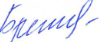 «05» июня 2020 г.Утверждена Приказ по МБОУ «Айдарская средняя общеобразовательная школа им. Б.Г.Кандыбина»От «24» августа 2020 г. №226№ п/пРаздел программыКоличествочасов1Лёгкая атлетика142Волейбол103Баскетбол114Гимнастика125Плавание46Лыжная подготовка127 Футбол58Всегочасов68№ п/пРаздел программыКоличествочасов1Лёгкая атлетика142Волейбол103Баскетбол104Гимнастика125Плавание46Лыжная подготовка127 Футбол68Всегочасов68№ п/пРаздел программыКоличествочасов1Лёгкая атлетика142Волейбол103Баскетбол104Гимнастика125Плавание46Лыжная подготовка127 Футбол48Единоборства49Всегочасов68№ п/пРаздел программыКоличествочасов1Лёгкая атлетика142Волейбол         83Баскетбол104Гимнастика125Плавание46Лыжная подготовка127 Футбол48Единоборства49Всегочасов68№ п/пРаздел программыКоличествочасов1Лёгкая атлетика142Волейбол83Баскетбол104Гимнастика125Плавание46Лыжная подготовка127 Футбол48Единоборства49Всегочасов68